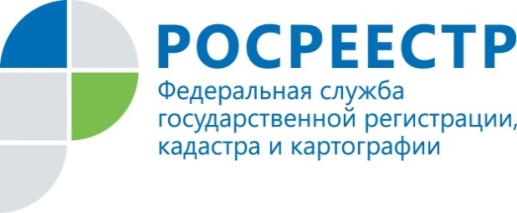 Когда жилье в долевой собственности- Я являюсь владельцем ½ квартиры. Хочу продать свою долю, нашла покупателя, но услышала, что существуют какие-то особые требования к таким сделкам. Как правильно оформить продажу?Специалисты Управления Росреестра по Курской области рассказывают, на что необходимо обратить внимание, если Вы являетесь участником долевой собственности.- При продаже доли в праве собственности на недвижимость продавцу необходимо помнить о следующих условиях.Необходимо известить других участников долевой собственности о продаже своей доли, поскольку в такой ситуации остальные сособственники имеют преимущественное право покупки по той же цене и на прочих равных условиях.Извещение должно быть составлено в письменной форме с указанием цены и иных условий продажи.Если остальные собственники долей откажутся от покупки продаваемой доли или не приобретут ее в течение месяца со дня извещения, продавец вправе продать свою долю любому лицу.Если другой участник долевой собственности выразил согласие на приобретение доли, в таком случае продавец отчуждает ему свою долю.Государственная регистрация прав приостанавливается по решению государственного регистратора прав в случае, если при продаже доли в праве общей собственности лицу, не являющемуся сособственником, к заявлению о государственной регистрации не приложены документы, подтверждающие отказ остальных участников долевой собственности от покупки доли, и не истек месячный срок со дня извещения продавцом доли остальных участников долевой собственности.Сделки по отчуждению долей в праве общей собственности на недвижимое имущество, в том числе при отчуждении всеми участниками долевой собственности своих долей по одной сделке, подлежат нотариальному удостоверению, за исключением сделок, связанных с имуществом, составляющим паевой инвестиционный фонд или приобретаемым для включения в состав паевого инвестиционного фонда, сделок по отчуждению земельных долей.